БЕЛГОРОДСКАЯ ГОРОДСКАЯ ТЕРРИТОРИАЛЬНАЯИЗБИРАТЕЛЬНАЯ КОМИССИЯПОСТАНОВЛЕНИЕот 16 мая 2024 года								№ 75/769-1О количестве подписей избирателей, необходимых для регистрации кандидатов в депутаты на дополнительных выборах депутата Белгородского городского Совета седьмого созыва по одномандатному избирательному округу №14 в единый день голосования 8 сентября 2024 годаВ соответствии с пунктом 1 статьи 37, пунктом 10 статьи 16 Федерального закона от 12 июня 2002 года № 67-ФЗ «Об основных гарантиях избирательных прав и права на участие в референдуме граждан Российской Федерации», частью 4 статьи 21, частью 1 статьи 42.1, подпунктом 2 пункта 1 статьи 43 Избирательного кодекса Белгородской области Белгородская городская территориальная избирательная комиссия постановляет:1. Установить, что количество подписей избирателей, собираемых в поддержку выдвижения (самовыдвижения) кандидата, необходимых для регистрации кандидата по одномандатному избирательному округу №14, составляет 0,5 процентов от числа избирателей, зарегистрированных на территории одномандатного избирательного округа №14, указанного в решении Белгородского городского Совета от 25 октября 2022 года № 618 «Об утверждении схемы одномандатных избирательных округов на территории городского округа «Город Белгород» и соответствует данным в нижеприведенной таблице:3. Направить настоящее постановление в газету «Наш Белгород» для опубликования, разместить на страницах Белгородской городской территориальной избирательной комиссии на официальных сайтах Избирательной комиссии Белгородской области в информационно-телекоммуникационной сети «Интернет» и органов местного самоуправления города Белгорода.4. Контроль за исполнением настоящего постановления возложить на секретаря Белгородской городской территориальной избирательной комиссии Н.И. Овчарову.Номер избирательного округаЧисло избирателей, зарегистрированных на территории одномандатного избирательного округаКоличество подписей, необходимое для регистрации кандидатаМаксимальное количествоподписей, представляемых в окружную избирательнуюкомиссию14104015258ПредседательБелгородской городскойтерриториальной избирательной комиссииЛ.Н. КалабинаСекретарьБелгородской городскойтерриториальнойизбирательной комиссииН.И. Овчарова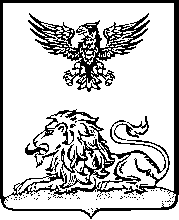 